Департамент образования администрации гОРОДА ТомскаМуниципальное автономное образовательное учреждение дополнительного образования Центр дополнительного образования «Планирование карьеры» г.Томска(МАОУ «Планирование карьеры»)MUNICIPAL INSTITUTION CENTRE BY CAREER PLANNING Ул. Смирнова, д.28, стр.1, г. Томск, 634059, Россия, тел./факс: 90-11-73Адрес сайта: www.cpc.tomsk.ruE-mail: cpcpk@mail.ruДополнительная общеразвивающая программа  ««Радиовещание»для обучающихся 14 – 17летсрок реализации: 2 года (144 часа)Составитель модуля:Кузнецов Максим Олегович,  педагог дополнительного образования МАОУ «Планирование карьеры»Томск – 2019 г.Информационная картаДОПОЛНИТЕЛЬНОЙ  ОБРАЗОВАТЕЛЬНОЙ ОБЩЕРАЗВИВАЮЩЕЙ ПРОГРАММЫ«Радиовещание»Дополнительная общеразвивающая программа  разработана в соответствии с Федеральным законом от 29.12.12г. №273-ФЗ «Об образовании в Российской Федерации»,  приказом Министерства образования и науки Российской Федерации (Минобрнауки России) от 29 августа 2013г. №1008 г. Москва «Об утверждении Порядка организации и осуществления образовательной деятельности по дополнительным общеобразовательным программам», конвенцией о правах ребенка, санитарными правилами и нормативами и другими нормативно-правовыми документами, Уставом МАОУ ПК.Составитель – педагог дополнительного образования МАОУ «Планирование карьеры» Кузнецов М.О.Программа модифицированная.Образовательная область: профориентационная.По функциональному назначению ─ образовательная, практико-ориентированная.По способу реализации ─ эвристическая.По форме реализации ─ стационарная, массовая.По технологии проведения занятий – дифференцированная По возрасту детей ─ 14-17 лет.По половому признаку ─ оба пола.По продолжительности реализации ─ 2 годаПо специфике содержания ─ расширенная и углубленная.По направленности – социально-педагогическаяПояснительная запискаАктуальность данной программы объясняется все большей занятостью людей. Однако вместе с тем, население тратит огромное количество времени находясь в дороге до какого-либо места назначения. В этот моменту человека есть возможность ознакомиться с различным материалом в аудиоформате. Конечно, беря во внимание то, что большинство людей являются визуалами, то есть их ведущим каналом восприятия являются глаза, могут возникнуть трудности с пониманием и принятием информации в аудиоформате. Однако с течением времени и этот формат становится для человека информативным.  Кроме того, не стоит забывать об информационной безопасности. Все медиа пространство наполнено разнородной информацией, некоторая из которой, может нанести вред психическому здоровью ребенка. В следствии всего этого, запуск современной радиостанции, действующей в рамках закона, позволяет оградить ребенка от такого рода информации.Направленность данной программы социально-педагогическая. Это прослеживается в ее содержании, цели и задачах. Программа знакомит обучающихся с миром профессий данной направленности (звукорежиссер, звукооператор, музыкальный критик, ведущий радиоэфира, радиожурналист и другие) в т.ч. «новых профессий» (дизайнер эмоций, продюсер смыслового поля (см. Атлас новых профессий)).Цель программы: обучение основам ведения эфира на радиостанции обучающихся МАОУ «Планирование карьеры»Даная цель достигается решением следующих задач:Образовательных:Сформировать у учащихся представления об особенностях профессии журналиста, звукорежиссера, ведущего радиоэфира и других профессий, имеющих отношение к радиовещанию;Обучить созданию контента радиостанции (авторская программа, радио-шоу, интерактивные игры и др.)Обучить основам звукорежиссуры и другим техническим приемам сопровождения радиоэфира.Развивающих:Развить аналитические навыки обучающихся, в частности в сфере мировой культуры.Развить коммуникативные навыки учащихся.Воспитательных:Приобщить учащихся к информационной культуре;Способствовать формированию чувства ответственности за свое поведение, высказанное мнение и выбор в тех или иных обстоятельствах. Педагогическая целесообразность программы объясняется тем, что- опыт общения с профессионалами и опыт создания собственного контента способствует осознанию детьми общественной значимости их дела;- это база для самых разных видов учебной деятельности, способствующих развитию дисциплины мышления, логики, аналитических и других умений и навыков.- проходящее через каждое занятие обостренное внимание к слову, языку общения, приводит к пониманию его, воспитывает уважение к слову и ответственность перед ним.- изучение данной программы тесно связано со знанием школьных предметов (истории, русского языка, литературы, обществознания, права, экономики, социологии и др.).Возраст участников программы – 14-17 лет.Программа учитывает возрастные особенности обучающихся 14 – 17 лет (9, 10, 11-х класс). Возрастные особенности обучающихся девятых классов обусловлены тем, что в этот период наиболее остро встает вопрос личностного и профессионального самоопределения. Основной проблемой самоопределения, в том числе и социально-профессионального, является проблема выбора. Обучающиеся старшей школы оказываются в ситуации необходимости выбора способа продолжения образования после 9-го класса и направления получения образования и будущей профессии после окончания школы.  Как показывает практика и многочисленные исследования, обучающиеся часто не готовы принимать ответственность, имеют туманное, нереалистичное представление о будущем, испытывают сложности при осознании собственных индивидуальных особенностей, целей, мотивов поведения. Остро встает проблема самоорганизации, из-за большого объема задач, которые ставит перед девятиклассниками школа и социум, а также большого объема информации, с которым они не всегда справляются. Программа позволит обучающимся понять, подходит ли им профессия журналиста, а также научиться работать с информацией. Десятый – одиннадцатый класс отличается знакомой многим педагогам юношеской прагматичностью. По развитию ключевых компетентностей во многих случаях десятиклассники опережают своих «коллег» из 8, 9-х классов. Но в десятом классе существует другая острая проблема: процесс обучения в десятом классе, не смотря на повышенную интенсивность и углубленность обучения, рождает у десятиклассников ощущение «затянутости» образования. Часто снижается интерес к непрофильным предметам, возникают ощущения бессмысленности некоторых форм обучения, недовольство школой, при этом часто присутствует не реалистичное представление о предпочитаемых профессиях. Как отмечают современные исследователи, процесс обучения после 9-го класса часто не соответствует возрастным психологическим особенностям обучающихся: потребности в автономии, самостоятельности не находят своего естественного удовлетворения, что часто приводит к развитию инфантильной позиции. Изучение основ работы радиостанции, участие в создании авторского контента, работе в новостном отделе и в прямом эфире позволяют максимально реализовать свой творческий и интеллектуальный потенциал. Продолжительность образовательного процесса – 2 года. Программа рассчитана таким образом, чтобы за отведенное время можно было освоить и теоретический, и практический материал по работе на радиостанции, причем в первый год теоретических занятий несколько больше. Связано это с тем, что работа со слушателями и другими получателями контента требует определенной подготовки. В то же время, во второй год обучения практика превалирует над теорией.   Общее количество часов обучения за 2 года 144 часа.Занятия проводятся 2 часа в неделю (40 минут – 10 минут перерыв – 40 минут). Кроме того, предусмотрены индивидуальные занятия (40мин), собрания редколлегии, летучки, выезды на события, которые будут освещаться радиостанцией, экскурсии, встречи с успешными людьми. Программа предусматривает различные виды и формы образовательной деятельности:- обучающие семинары; - лекции;- мастер-классы;- ролевые игры; - самостоятельное изучение тематических ресурсов Интернет; - обучающие экскурсии;- практическое создание контента для радиостанции;- встречи с профессионалами.Содержание и материал программы «Основы журналистики» организованы по принципу дифференциации в соответствии со следующими уровнями сложности: 1. «Стартовый уровень». Предполагает использование и реализацию общедоступных и универсальных форм организации материала, минимальную сложность предлагаемого для освоения содержания программы. 2. «Базовый уровень». Предполагает использование и реализацию таких форм организации материала, которые допускают освоение специализированных знаний и языка, гарантированно обеспечивают трансляцию обшей и целостной картины в рамках содержательно-тематического направления программы. 3. «Продвинутый уровень». Предполагает использование форм организации материала, обеспечивающих доступ к сложным (возможно узкоспециализированным) и нетривиальным разделам в рамках содержательно- тематического направления программы. Также предполагает углубленное изучение содержания программы и доступ к около профессиональным и профессиональным знаниям в рамках содержательно-тематического направления программы. Ожидаемые результаты по программе1 год обученияОжидаемые результаты по программе2 год обученияРезультативность программы проверяется регулярно раз в месяц. Формы проверки: - выпуск (запись) тематических программ;- творческие задания; - участие в профессиональных конкурсах;- ведение группы в социальной сети.Основная форма проверки результатов работы – выпуск контента (новости, авторские рубрики и др.).Формы оценки знаний:- совместное обсуждение мировых новостей и новинок культурной жизни (музыка, книги, фильмы и др.)- творческие конкурсы;- запись авторских программ;- опрос слушателей (учеников, родителей, сотрудников центра «Планирование карьеры»).Формы подведения итогов:- выпуск новостного блока;- выпуск авторской программы;- запись тематического подкаста;- запись демо;- участие в профильных конкурсах.Программа аттестации разработана в соответствии с положением, утвержденным приказом №138 от 01.09.2017 года и отражает Федеральный закон №273-ФЗ «Об образовании в Российской Федерации», Устав МАОУ «Планирование карьеры» и регламентирует содержание, порядок проведения промежуточной аттестации обучающихся групповой и индивидуальных форм обучения.Цель аттестации – определение качества реализации дополнительных общеразвивающих образовательных программ и освоения их обучающимися. Задачи аттестации: - определение уровня теоретической подготовки обучающихся в конкретной образовательной области; 
- выявление степени сформированности компетенций в выбранном обучающимися виде творческой деятельности;
- анализ полноты освоения образовательной программы (или ее раздела) творческого объединения; 
- соотнесение прогнозируемых результатов образовательной программы и реальных результатов учебного процессаАттестация по усвоению программы проводится 2 раза в года: промежуточная за первое полугодие и итоговая по окончании учебного годаПо итогам освоения программы обучающийся оценивается по следующим критериям:Аттестация – обучающийся проявлял заинтересованность и стремление к самопознанию, активно включался в деятельность, демонстрировал умения применять полученные знания на практике.Неаттестация – обучающийся не посещал занятия / обучающийся не проявлял заинтересованность и стремление к самопознанию, не включался в деятельность, не продемонстрировал умение применять полученные знания на практике.Формы проведения аттестации:Первая промежуточная аттестация.Прослушивание артикуляционного и орфоэпического минимума;Оценивается правильность произношения слов, включенных в обязательную программу курса.Вторая промежуточная аттестация:Письменная работа по жанрам журналистики;Оценивается правильность написания различных журналистских материалов:- новость;- репортаж;- пресс-релиз;- аналитическая статья.Запись подкаста;Оценивается творческая составляющая созданного подкаста, орфоэпика и артикулция записанного подкаста;Третья промежуточная аттестация:Защита творческого проекта по оформлению звукового продукта (программы, подкаста);Оценивается техническая составляющая звукового продукта;Итоговая аттестация:Создание проекта эфирного часа с полным наполнением;Оценивается по следующим критериям:- наполняемость часа: элементы, входящие в структуру «клока»: новости, сервисная информация, программа, музыкальное полотно и т.д.; Учебно-тематический планДополнительной общеразвивающей программы «Радиостанция»Первый год обученияВводное занятие. Инструктаж по технике безопасности во время занятий. Ознакомление с программой обучения. Начальный мониторинг. Радиовещательные технологии. Что такое радио. История радиосообщения. Утилитарные и развлекательный свойства радиосвязи. Самые известные радиостанции и передачи. Успешные радиоведущие. ПВК радиоведущего. Разнообразие форматов радиовещания.Радиовещание разных форматов: AC, CHR, Hot AC, MOR, Rock, Dance, Urban…; Особенности форматов радиовещания.Анализ радиостанций разных форматов.Федеральные, региональные и сетевые радиостанции.Место и значение федеральных и региональных радиостанций. Взаимодействие радиостанций разных уровней. Ретрансляция радиоканала. Особенности сетевых радиостанций.Основные понятия СМИ. Статья. Массовая информация. Периодическое печатное издание. Журналист. Редакция СМИ. Структура статьи: заголовок, лид, основная часть, заключение.Закон о СМИ. Основные положения Закона о СМИ. Права и обязанности журналиста при сборе и распространении информации.Звук как физическое явление.Физические характеристики звука. Скорость. Громкость. Звук в обыденной жизни. Характеристика музыки как совокупности звуков.Жанры радиожурналистики. Новости. Новость как основной жанр журналистики. Содержательные особенности новостей. Особенности подачи новостей. Практика: Создание новостных заметокНовости. Информационные выпуски на радиостанции. Структура информационного выпуска. Вопросы организации работы новостного отдела.Практическое занятие по созданию новостейРечь ведущего. Управление голосом.Теория. Анатомическое строение голосового аппарата. Физиологические особенности голоса. Практические упражнения по тренировке и работе голосового аппарата.Речь ведущего. Постановка дыхания.Теория. Дыхание как инструмент ведущего. Физические особенности дыхательной системы. Практические упражнения на развитие разных характеристик дыхания.Речь ведущего. Артикуляция.Теория. Строение речевого аппарата. Артикуляция. Фонетика. Практические упражнения на развитие и тренировку артикуляционного аппарата. Речь ведущего. Нормы и правила.Орфоэпия. Произношение заимствованных слов. Транслитерация иностранных слов. Фонетика.Интервью. История и теория жанра интервью. Особенности жанра. Понятие основного и второстепенного блока вопросов. Этические аспекты работы журналиста при взятии интервью. Практика: Составление вопросов, отбор фактов, выбор персоны, блиц-интервьюПресс-релиз. Особенности жанра. Алгоритм создания пресс-релиза. Способы использования пресс-релизов в материалах других жанров. Практика: Написание пресс-релизовРепортаж. Репортаж как информационный жанр журналистики. Виды репортажей. Специфические особенности жанра репортажа. Практика: Игра «Репортаж с места событий»Очерк. Особенности жанра. Событийные, путевые и портретные очерки.  Практика: Игра «Угадай, чей портрет»Аналитическая статья. Особенности жанра. Роль социологических исследований в написании аналитических статей. Полезные ресурсы (ВЦИОМ, лаборатория сравнительных социальных исследований НИУ ВШЭ, Росстат, ЦНСИ). Практика: Работа с социологическими исследованиями. Написание аналитической статьи. Рецензия. Особенности жанра. Основные приемы рецензирования. Практика. Написание рецензий на фильм и книгу. Профессиональная этика журналиста. В чем могут обвинить журналиста и как ему защищаться. Нормативы, выработанные международным журналистским сообществом («Международная декларация принципов поведения журналистов», «Международные принципы профессиональной этики журналиста», «Кодекс профессиональной этики российского журналиста»). Журналист и действующие лица публикаций.  Практика: Работа в группах. Обсуждение проблемных ситуаций и поиск путей их решения. Подготовка материалов радиожурналистики. Запись демо.Авторская программа на радио. Подкаст.Суть авторской передачи. Темы для авторской программы. Что такое подкаст. Музыкальное оформление программы. Эффект присутствия.Музыка.Элементы музыкальной теории. История развития музыки. Музыкальные жанры.Разнообразие музыкальных жанров.Музыкальное оформление эфира.«Эфирная одежда»: джинглы, лайнеры, свипы и др. Оформление утреннего шоу. Оформление рубрик на радио. Создание «эфирной одежды».Музыкальное наполнение радиостанции.Форматная музыка. Тайминг эфира. Обработка песен для радио. Редактирование музыки для радиовещания. Итоговый мониторинг. Промежуточная аттестацияУчебно-тематический планДополнительной общеразвивающей программы «Радиостанция»Второй год обученияВводное занятие. Входной мониторинг.Музыка древнего мира.Музыка Средневековья. Музыка эпохи Ренессанса. Радиоэфир. Понятие радиоэфира. Различные типы радиоэфиров. Линейный радиоэфир. Различные выходы в эфир. Что и как говорим. «Сервисная информация». Эфирный блокнот. Ведущий радиоэфира в современном медиа-пространстве. Программирование музыкального эфира.Понятие «clock». Программа эфира в соответствии с форматом/тематикой радиостанции. Эфирное полотно. ПВК программного директора.Радиоэфир. Прямой эфир.Радиоэфир. Спич.Что такое спич? Как написать крутой спич? О чем говорить? Как говорить? «Что вижу – то пою». Выход-зацепка. Выход-анонс. Выход-наблюдение. PR станции. Лайф. Выход-настроение.Подготовка материалов для записи. Запись демо.Классическая музыка.Классика XX века.Подготовка материала по классической музыке.Интерактив в прямом эфире.Взаимодействие со слушателями. Чек-лист работы со слушателем. Ответственность в прямом эфире. Фишки ведущих. Основы работы звукорежиссера на радиостанции.Звукорежиссура как искусство. ПВК звукорежиссера. Работа со звуком.Теория. Софт для работы со звуком. Программы Sound Forge PRO, Adobe Audition, Sony Vegas и другие (в качестве ознакомления)Оборудование радиостудии. Ознакомление обучающихся с музыкальным оборудованием. Микрофон. Микшерный пульт. Студийные мониторы.Софт для радиостанции.Теория. Ознакомление обучающихся с программным обеспечением для радио. DJin Lite, Sam Broadcaster, Synadyn, Radio Studio PRO и другие (в качестве ознакомления)Музыка Новейшей истории (1945 – наши дни)Подкаст как современный продуктПодготовка материала по современной музыке. Запись подкастаНародная музыка. Фолк.Радио-шоу.Структура утреннего/вечернего шоу. Настроение ведущих. Информативность радио-шоу. Музыкально наполнение шоу. Шоу и ритм современного города.Популярная музыка.Ритм-н-блюз. Джаз. Hip-Hop. Рок-музыка. Поп-музыка. Электронная музыка.Реклама. Хлеб с маслом радиостанции. Производство рекламы на радио. Реклама на сетевых радиостанциях. Формат станции.Реклама на радиостанции в зависимости от формата вещания. Целевая аудитория. Фокус группа. Другие методы исследования рынка.Музыкальное радио.Музыка на радио. Формат музыки. Музыкально полотно. Работа программного директора. Составление аудиотеки радиостанции.Как отобрать музыку для радиостанции.Радиореклама.«Читалка». Рекламный ролик. Сюжет рекламного ролика. Разбор рекламных кейсов. Подготовка и запись выпускных материалов.аттестация.КОНКУРСНЫЕ МЕРОПРИЯТИЯ ДЛЯ ОБУЧАЮЩИХСЯ ПО ПРОГРАММЕ «РАДИОВЕДУЩИЙ»Конкурс проектов по продвижению радиостанции «Радио Имидж»;Международный конкурс «Пресс-служба»;Сибирский меда-фестиваль «Солнечный парус»Методическое обеспечение программыПервый год обученияВторой год обученияТест оценки коммуникативных уменийЧасть 1Инструкция: отметьте ситуации, которые вызывают у вас неудовлетворение или досаду и раздражение при беседе с любым человеком, будь то ваш товарищ, сослуживец, непосредственный начальник, руководитель или просто случайный собеседник.Часть 2 (умение слушать):Инструкция: на 10 вопросов следует дать ответы: «почти всегда»; «в большинстве случаев»;  «иногда»; «редко»; «почти никогда».Список вопросов:1. Стараетесь ли вы свернуть беседу в тех случаях, когда тема (или собеседник) неинтересны вам?2. Раздражают ли вас манеры вашего партнера по общению?3. Может ли неудачное выражение другого человека спровоцировать вас на резкость или грубость?4. Избегаете ли вы вступать в разговор с неизвестным или малознакомым вам человеком?5. Имеете ли вы привычку перебивать говорящего?6. Делаете ли вы вид, что внимательно слушаете, а сами думаете совсем о другом?7. Меняете ли вы тон, голос, выражение лица в зависимости от того, кто ваш собеседник?8. Меняете ли вы тему разговора, если он коснулся неприятной для вас темы?9. Поправляете ли вы человека, если в его речи встречаются неправильно произнесенные слова, названия, вульгаризмы?10. Бывает ли у вас снисходительно менторский тон с оттенком пренебрежения и иронии по отношению к тому, с кем вы говорите?Анкета «Информированность обучающихся в области проектных методик и их применения в практической жизни» для 8-9 классов.1. Какова конечная цель вашего образования. Опишите её.2. Укажите этапы реализации вашей образовательной цели. Кратко опишите каждый из них.3. Какие ресурсы вам потребуются для достижения вашей образовательной цели?4. Перечислите наиболее вероятные риски реализации вашей образовательной цели. Почему вы считаете именно эти риски наиболее вероятными? 5. Вам предстоит составить программу школьного концерта. С чего вы начнете, опишите этапы.6. Вы  предпочитаете планировать свои дела заранее.7. Вы часто не успеваете сделать все что задумали.Анкета «Способность применять проектные методы в практической жизни» для 10 - 11 классов.1. Сформулируйте одну из своих жизненных целей.2. Укажите риски, которые могут возникнуть при достижении вашей цели.3. Сформулируйте и обозначьте этапы достижения вашей жизненной цели.4. Перечислите все ресурсы, которые понадобятся вам для реализации вашей жизненной цели.5. Участвовал ли ты в реализации проекта. Если да, напишите суть проекта и что вы сделали для его реализации.6. Перечислите основные этапы создания собственного бизнеса. Укажите основные составляющие: сферу деятельности, смету и предполагаемые риски.Список литературы для педагога:radiozvuk.com – Сообщество дикторов и звукорежиссеров;zhurnalistika.net – Журналистика. Теория и практика. Этика и правила;radiostation.ru – Радиовещательные технологии. Создай свое радио;ijnet.org – Международная журналистская сеть;audiomania.ru – Хороший звук от «А» до «Я»;Губин Д.П. Губин On AIR. Альпина Паблишер, 2018 – 320 с.;Гаврилов К.В. Как делать сюжет новостей. Учебник начинающего ньюсмейкера. Пальмира, 2018г. – 299 с.;Севашко А.В. Звукорежиссура и запись фонограмм: профессиональное руководство. ДМК ПРЕСС, 2015 г. – 431 с,;Щербина В.И. Основы современного телерадиовещаний: техника, технология и экономика вещательных компаний, горячая линия – Телеком, 2014 г. – 224 с.Список литературы для родителей:pedagogic.ru – Библиотека по педагогике;http://www.unesco.org/new/ru/unesco/events/prizes-and-celebrations/celebrations/international-days/world-radio-day-2013/youth-radio/radio-for-children/ - Статья Мишеля Делорма о Детском радио;getonair.ru;media-kid.ru – Издание для родителей о цифровом детстве;podster.fm – Подкасты на все случаи жизни.Список литературы для детей:getonair.ru – Radio DJ Юлия Романова;podster.fm – Подкасты на все случаи жизни.radiostation.ru – Радиовещательные технологии. Создай свое радио;radiozvuk.com/ - Сообщество дикторов и звукорежиссеров;zhurnalistika.net – Журналистика. Теория и практика. Этика и правила;newrusmedia.ru – Новые Русские Медиа.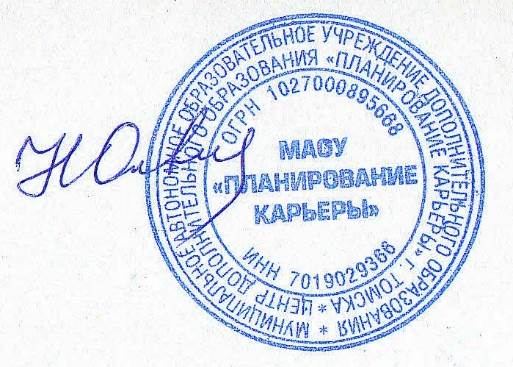 Задачи программыПоказателиУровни Методы оценкиСформировать у учащихся представления об особенностях профессии журналиста, звукорежиссера, ведущего радиоэфира и других профессий, имеющих отношение к радиовещанию;Обучить созданию контента радиостанции (авторская программа, радио-шоу, интерактивные игры и др.)Обучить основам звукорежиссуры и другим техническим приемам сопровождения радиоэфира.Умение различать роли специалистов в работе редакции станцииУмение создавать авторский контент для радиостанцииЗнание основных федеральных и региональных радиостанцийУмение находить информацию, отвечающую требованиям формата радиостанцииУмение работать с техникой и программным обеспечением радиостанции.Знание особенностей работы различных служб радиостанцииСтартовыйуровень Педагогическое наблюдение Сформировать у учащихся представления об особенностях профессии журналиста, звукорежиссера, ведущего радиоэфира и других профессий, имеющих отношение к радиовещанию;Обучить созданию контента радиостанции (авторская программа, радио-шоу, интерактивные игры и др.)Обучить основам звукорежиссуры и другим техническим приемам сопровождения радиоэфира.Умение различать роли специалистов в работе редакции станцииУмение создавать авторский контент для радиостанцииЗнание основных федеральных и региональных радиостанцийУмение находить информацию, отвечающую требованиям формата радиостанцииУмение работать с техникой и программным обеспечением радиостанции.Знание особенностей работы различных служб радиостанцииБазовый уровеньПедагогическое наблюдение Сформировать у учащихся представления об особенностях профессии журналиста, звукорежиссера, ведущего радиоэфира и других профессий, имеющих отношение к радиовещанию;Обучить созданию контента радиостанции (авторская программа, радио-шоу, интерактивные игры и др.)Обучить основам звукорежиссуры и другим техническим приемам сопровождения радиоэфира.Умение различать роли специалистов в работе редакции станцииУмение создавать авторский контент для радиостанцииЗнание основных федеральных и региональных радиостанцийУмение находить информацию, отвечающую требованиям формата радиостанцииУмение работать с техникой и программным обеспечением радиостанции.Знание особенностей работы различных служб радиостанцииПродвинутый уровеньПедагогическое наблюдение УровеньРезультатПоказатели достижения результатаМетоды диагностикиЛичностныеУ учащихся формируется- мировоззрение, соответствующее современному уровню развития науки и общественной практики, основанное на диалоге культур, а также различных форм общественного сознания, осознание своего места в поликультурном мире;- готовность и способность к образованию, в том числе самообразованию, на протяжении всей жизни; сознательное отношение к непрерывному образованию как условию успешной профессиональной и общественной деятельности;- Работа со специальной литературой и интернет-ресурсами;- Умение самостоятельно принимать решения. - Участие в конкурсах и олимпиадах различного уровня;- Выполнение творческих заданий. МетапредметныеУ обучающихся прослеживается:- умение самостоятельно определять цели деятельности и составлять планы деятельности; самостоятельно осуществлять, контролировать и корректировать деятельность; использовать все возможные ресурсы для достижения поставленных целей и реализации планов деятельности- Информационная компетенция: использование полученной информации при планировании и реализации своей деятельности, структурирование имеющейся информации, представление ее в различных формах;- Презентации, публичные выступления;- Выполнения творческих заданий;Предметные У учащихся наблюдается:- сформированность представлений о роли языка в жизни человека, общества, государства;- способность свободно общаться в различных формах и на разные темы;- сформированность умений написания текстов к новостным выпускам;- Успешное выполнение творческих, тестовых заданий;- Работа с интернет-ресурсами  - Целенаправленное наблюдение;УровеньУровеньРезультатПоказатели достижения результатаМетоды диагностикиЛичностныеЛичностныеУ учащихся формируется- осознанный выбор будущей профессии и возможностей реализации собственных жизненных планов.- Работа по созданию контента для радиостанций и анализ выполненной работы;- Умение самостоятельно оценивать проделанную работу, анализировать свои ошибки;- Участие в конкурсах и олимпиадах различного уровня;- Выполнение творческих заданий. МетапредметныеМетапредметные- умение продуктивно общаться и взаимодействовать в процессе совместной деятельности, учитывать позиции других участников деятельности, эффективно разрешать конфликты;- готовность и способность к самостоятельной информационно-познавательной деятельности, включая умение ориентироваться в различных источниках информации, критически оценивать и интерпретировать информацию, получаемую из различных источников;- умение использовать средства информационных и коммуникационных технологий (далее – ИКТ) в решении когнитивных, коммуникативных и организационных задач с соблюдением требований эргономики, техники безопасности, гигиены, ресурсосбережения, правовых и этических норм, норм информационной безопасности;- владение языковыми средствами – умение ясно, логично и точно излагать свою точку зрения, использовать адекватные языковые средства.- Развита коммуникативная компетенция: владение основными коммуникативными способностями (умение аргументировано доказывать свою точку зрения, умение эмпатически слушать, резюмировать, адекватно вести себя в конфликте); умение представлять свою точку зрения в диалоге и в публичном выступлении;- Способность выполнять комплексный анализ текстов, как чужих, так и своих.  - Самостоятельная работа над созданием контента. Предметные- сформированность навыков создания контента, отвечающего требованиям станции;- сформированность представлений об изобразительно-выразительных возможностях русского языка;- владение различными приёмами ведения устной беседы, работы со слушателями. - Успешное выполнение творческих, тестовых заданий;- Работа с интернет-ресурсами  - Самоанализ ученика;- Результаты участия в олимпиадах и конкурсах;№Наименование разделов и темКол-во часов Формы занятийФормы занятий№Наименование разделов и темКол-во часов Теория Практика Вводное занятие. Инструктаж по технике безопасности во время занятий. Ознакомление с программой обучения. Начальный мониторинг. 11-Радиовещательные технологии.  11-Разнообразие форматов радиовещания. 211Анализ радиостанций разных форматов303Федеральные, региональные и сетевые радиостанции. 211Основные понятия СМИ. 211Закон о СМИ. 11-Звук как физическое явление. 211Жанры радиожурналистики. 11-Новости. 11-Практическое занятие по созданию новостей.2-2Речь ведущего. Управление голосом. 413Речь ведущего. Постановка дыхания. 413Речь ведущего. Артикуляция. 413Речь ведущего. Нормы и правила413История и теория жанра интервью. Этические аспекты работы журналиста при взятии интервью. 413Промежуточная аттестация. Пресс-релиз. 211Репортаж.  211Очерк. 211Аналитическая статья. 211Рецензия. 211Профессиональная этика журналиста. 11-Подготовка материалов радиожурналистики. Запись демо.5-5Авторская программа на радио. Подкаст413Музыка. 422Музыкальные жанры. 312Музыкальное оформление эфира. 312Музыкальное наполнение радиостанции. 312Итоговый мониторинг. Промежуточная аттестация1-1Итого:Итого:722646№Наименование разделов и темКол-во часов Формы занятийФормы занятий№Наименование разделов и темКол-во часов Теория Практика Вводное занятие. Входной мониторинг. 11-Музыка древнего мира. Музыка Средневековья. Музыка эпохи Ренессанса. 11-Радиоэфир. 523Программирование музыкального эфира. 413Радиоэфир. Прямой эфир.211Радиоэфир. Спич. 211Подготовка материалов для записи. Запись демо.624Классическая музыка.11-Классика XX века.11-Подготовка материала по классической музыке.312Интерактив в прямом эфире. 211Основы работы звукорежиссера на радиостанции. 422Работа со звуком. 312Оборудование радиостудии. Промежуточная аттестация.11-Софт для радиостанции. 523Музыка Новейшей истории (1945 – наши дни)11-Подкаст как современный продукт422Подготовка материала по современной музыке. Запись подкаста422Народная музыка. Фолк.11Радио-шоу.312Популярная музыка. 514Реклама.11-Реклама. Формат станции.1-1Музыкальное радио.211Как отобрать музыку для радиостанции.20,51,5Радиореклама. Кейсы.2-2Подготовка и запись выпускных материалов.4-4Итоговая аттестация.11-Итого:Итого:7230,541,5№ТемаФорма занятияМетодыДидактические материалы и ТСОФорма подведения итогов1. Вводное занятие. Беседа. Инструктаж.ИграОбъяснительно-иллюстративныйИнтервью2. Радиовещательные технологии.  Семинар.Объяснительно-иллюстративныйПроекторОпрос3.Разнообразие форматов радиовещания. Беседа.Презентация.Объяснительно-иллюстративный, репродуктивный, исследовательскийПроектор, музыкальное оборудование, интернет-станцииОпрос 4.Анализ радиостанций разных форматовПрактическое занятие.Объяснительно-иллюстративный, репродуктивныйПроектор, музыкальное оборудование, интернет-станцииТворческое задание5. Федеральные, региональные и сетевые радиостанции. Лекция.Беседа.Практическое занятие. Объяснительно-иллюстративный, репродуктивный, исследовательскийПроектор, специальная литература, подборка интернет-ресурсов, жанровые материалыТворческое задание6.Основные понятия СМИ. Лекция.Беседа.Практическое занятие.Объяснительно-иллюстративный, репродуктивныйПроектор, специальная литература, жанровые материалыТворческое задание7.Закон о СМИ. Лекция.Беседа.Практическое занятие.Объяснительно-иллюстративный, репродуктивныйПроектор, подборка интернет-ресурсовТворческое задание8.Звук как физическое явление. Лекция.Беседа.Игра.Объяснительно-иллюстративный, репродуктивныйПроектор, специальная литература, жанровые материалыТворческое задание9.Жанры радиожурналистики. Лекция.Беседа.Игра.Объяснительно-иллюстративный, репродуктивныйПроектор, специальная литература, жанровые материалыТворческое задание10.Новости. Лекция.Беседа.Презентация. Практическое занятие.Объяснительно-иллюстративный, репродуктивный, исследовательскийПроектор, специальная литература, подборка интернет-ресурсов, жанровые материалыТворческое задание11.Практическое занятие по созданию новостейПрактическое занятие.Объяснительно-иллюстративный, репродуктивный, исследовательскийПроектор, специальная литература, жанровые материалыТворческое задание12.Речь ведущего. Управление голосом. Круглый стол, беседаПроектор13.Речь ведущего. Постановка дыхания. Семинар. Практическое занятие. Объяснительно-иллюстративный, репродуктивный, исследовательскийПроекторТворческое задание14.Речь ведущего. Артикуляция. Лекция. Беседа. Практическое занятие. Объяснительно-иллюстративный, репродуктивныйПроектор, специальная литератураПрактическое задание15.Речь ведущего. Нормы и правилаЛекция. Беседа. Практическое занятие. Объяснительно-иллюстративный, репродуктивныйПроектор, специальная литератураПрактическое задание16.История и теория жанра интервью. Беседа. Семинар.Объяснительно-иллюстративный, репродуктивный, исследовательскийПроекторПрактическое задание17. Пресс-релиз. Беседа. Презентация. Практическое занятие.Объяснительно-иллюстративный, репродуктивныйПроектор, подборка интернет-ресурсов, Творческое задание18.Репортаж.  Круглый стол, беседаПроектор19.Очерк. Лекция.Практическое занятие. Объяснительно-иллюстративный, репродуктивныйПроектор, специальная литератураТворческое задание20.Аналитическая статья. Лекция.Презентация.Практическое занятие.Объяснительно-иллюстративный, репродуктивный, исследовательскийПроектор, специальная литератураТворческое задание21.Рецензия. Семинар. Практическое занятие. Объяснительно-иллюстративный, репродуктивный, исследовательскийПроектор, специальная литература, жанровые материалыТворческое задание22.Профессиональная этика журналиста. Беседа.Дебаты. Объяснительно-иллюстративный, исследовательскийТворческое задание, самоанализ23.Подготовка материалов радиожурналистики. Запись демо.Практическое занятие.Проектор, звукозаписывающее оборудованиеТворческое задание24.Авторская программа на радио. ПодкастЛекция.Презентация.Практическое занятие.Объяснительно-иллюстративный, репродуктивный, исследовательскийПроектор, специальная литератураТворческое задание25. Музыка. Лекция. Беседа. Объяснительно-иллюстративный, исследовательскийЗвуковоспроизводящее оборудование, проекторТворческое задание, самоанализ26Музыкальные жанры. Лекция.Объяснительно-иллюстративный, репродуктивный, исследовательскийЗвуковоспроизводящее оборудование, проекторТворческое задание27Музыкальное оформление эфира. Презентация.Объяснительно-иллюстративный, репродуктивный, исследовательскийЗвуковоспроизводящее оборудование, проектор, софтТворческое задание28Музыкальное наполнение радиостанции. Практическое занятие.Объяснительно-иллюстративный, репродуктивный, исследовательскийЗвуковоспроизводящее оборудование, проекторТворческое задание29Итоговый мониторинг. Промежуточная аттестацияПрактическое занятие№ТемаФорма занятияМетодыДидактические материалы и ТСОФорма подведения итогов1. Вводное занятие. Входной мониторинг. Беседа. Инструктаж.ИграОбъяснительно-иллюстративныйИнтервью2. Музыка древнего мира. Беседа.Объяснительно-иллюстративныйПроекторОпрос3.Радиоэфир. Беседа.Презентация.Объяснительно-иллюстративный, репродуктивный, исследовательскийПроектор, музыкальное оборудование, интернет-станцииТворческое задание 4.Программирование музыкального эфира. Практическое занятие.Объяснительно-иллюстративный, репродуктивныйПроектор, музыкальное оборудование, интернет-станции, софтТворческое задание5. Радиоэфир. Прямой эфир.Лекция.Беседа.Практическое занятие. Объяснительно-иллюстративный, репродуктивный, исследовательскийПроектор, специальная литература, софтТворческое задание6.Радиоэфир. Спич. Лекция.Беседа.Практическое занятие.Объяснительно-иллюстративный, репродуктивныйПроектор, специальная литература, Творческое задание7.Подготовка материалов для записи. Запись демо.Практическое занятие.Проектор, звукозаписывающее оборудованиеТворческое задание8.Классическая музыка.Лекция.Беседа.Игра.Объяснительно-иллюстративный, репродуктивныйПроектор, специальная литература, жанровые материалыТворческое задание9.Классика XX века.Лекция.Беседа.Игра.Объяснительно-иллюстративный, репродуктивныйПроектор, специальная литература, жанровые материалыТворческое задание10.Подготовка материала по классической музыке.Практическое занятие.Проектор, звукозаписывающее оборудованиеТворческое задание11.Интерактив в прямом эфире. Лекция.Беседа Практическое занятие.Объяснительно-иллюстративный, репродуктивный, исследовательскийПроектор, специальная литература, жанровые материалыТворческое задание12.Основы работы звукорежиссера на радиостанции. Практическое занятиеПроектор, софтТворческое задание13.Работа со звуком. Семинар. Практическое занятие. Объяснительно-иллюстративный, репродуктивный, исследовательскийПроектор, софтТворческое задание14.Оборудование радиостудии. Лекция. Беседа. Объяснительно-иллюстративный, репродуктивныйПроектор, специальная литератураОспрос 15.Софт для радиостанции. Лекция. Беседа. Практическое занятие. Объяснительно-иллюстративный, репродуктивныйПроектор, софтПрактическое задание16.Музыка Новейшей истории (1945 – наши дни)Беседа. Семинар.Объяснительно-иллюстративный, репродуктивный, исследовательскийПроекторОпрос 17. Подкаст как современный продуктБеседа. Презентация. Практическое занятие.Объяснительно-иллюстративный, репродуктивныйПроектор, подборка интернет-ресурсов, Творческое задание18.Подготовка материала по современной музыке. Запись подкастаПрактическое занятие.Проектор, звукозаписывающее оборудованиеТворческое задание19.Народная музыка. Фолк.Лекция.Практическое занятие. Объяснительно-иллюстративный, репродуктивныйПроектор, специальная литератураТворческое задание20.Радио-шоу.Лекция.Презентация.Практическое занятие.Объяснительно-иллюстративный, репродуктивный, исследовательскийПроектор, софтТворческое задание21.Популярная музыка. Семинар. Практическое занятие. Объяснительно-иллюстративный, репродуктивный, исследовательскийПроектор, специальная литература, жанровые материалыТворческое задание22.Реклама.Беседа.Дебаты. Объяснительно-иллюстративный, исследовательскийТворческое задание, самоанализ23.Реклама. Формат станции.Лекция.Беседа.Практическое занятие.Проектор, звуковоспроизводящее оборудование Творческое задание24.Музыкальное радио.Лекция.Презентация.Практическое занятие.Объяснительно-иллюстративный, репродуктивный, исследовательскийПроектор, специальная литератураТворческое задание25. Как отобрать музыку для радиостанции.Лекция. Беседа. Объяснительно-иллюстративный, исследовательскийЗвуковоспроизводящее оборудование, проекторТворческое задание, самоанализ26Радиореклама. Кейсы.Лекция.Объяснительно-иллюстративный, репродуктивный, исследовательскийЗвуковоспроизводящее оборудование, проекторТворческое задание27Подготовка и запись выпускных материалов.Презентация.Объяснительно-иллюстративный, репродуктивный, исследовательскийЗвуковоспроизводящее оборудование, проекторТворческое задание28Итоговый мониторинг.Практическое занятие.Объяснительно-иллюстративный, репродуктивный, исследовательскийЗвуковоспроизводящее оборудование, проекторТворческое заданиеВарианты ситуацийСитуации, вызывающие досаду1. Собеседник не дает мне шанса высказаться, у меня есть, что сказать, но нет возможности вставить слово2. Собеседник постоянно прерывает меня во время беседы3. Собеседник никогда не смотрит в лицо во время разговора, и я не уверен, слушает ли он меня4. Разговор с таким партнером часто вызывает чувство пустой траты времени5. Собеседник постоянно суетится, карандаш и бумага занимают его больше, чем мои слова6. Собеседник никогда не улыбается. У меня возникает чувство недовольства и тревоги7. Собеседник всегда отвлекает меня вопросами и комментариями8. Что бы я ни высказал, собеседник всегда охлаждает мой пыл9. Собеседник всегда старается опровергнуть меня10. Собеседник передергивает смысл моих слов и вкладывает в них другое содержание11. Когда я задаю вопрос, собеседник заставляет меня защищаться12. Иногда собеседник переспрашивает меня, делая вид, что не расслышал13. Собеседник, не дослушав до конца, перебивает меня лишь затем, чтобы согласиться14. Собеседник при разговоре сосредоточенно занимается посторонним (играет ручкой, протирает стекла и т. д.), и я твердо уверен, что он при этом невнимателен15. Собеседник делает выводы за меня16. Собеседник всегда пытается вставить слово в мое повествование17. Собеседник всегда смотрит на меня очень внимательно, не мигая18. Собеседник смотрит на меня, как бы оценивая. Это беспокоит19. Когда я предлагаю что-нибудь новое, собеседник говорит, что он думает так же20. Собеседник переигрывает, показывая, что интересуется беседой, слишком часто кивает головой, ахает и поддакивает21. Когда я говорю о серьезном, то собеседник вставляет смешные истории, шуточки, анекдоты22. Собеседник часто смотрит на часы во время разговора23. Когда я вхожу в кабинет, он бросает все дела и все внимание обращает на меня24. Собеседник ведет себя так, будто я мешаю ему делать что-нибудь важное25. Собеседник требует, чтобы все соглашались с ним. Любое его высказывание завершается вопросом: «Вы тоже так думаете?» или «Вы не согласны?»